DEDICATION OF REFURBISHED NARTHEX & NEW BATHROOMS2018A BUILDING HISTORY OF BETHLEHEMMay 6, 1917—First church dedicated.1949—Remodeled church dedicated.Dec. 13, 1956—Fire destroys the church.1957—Pledges of $8,480 are given to rebuild.Jan. 26, 1958—Present church is dedicated.1980—Voted to build educational wing.2004—Remodeled front of Sanctuary, taking out red curtain and paneling to replace it with the current look.April 25, 1982—Dedicated the new addition of 7 SS rooms.  81Children in Sunday School.Nov. 4, 2018—Dedication of refurbished narthex and new bathroom facilities.The Building Committee, led by Chairman Marvin Sperber and wife Carol, are all to be commended for a job well done.  Also big thanks to the Citizen’s State Bank of Cadott for their help, Contractor Wayne Hanson and the sub-contractors.                                                       THE DEDICATIONP:  We begin in the name of the Father, and of the Son, and of the Holy Spirit.C:  Amen.P:  We dedicate, to the glory of God and for the use of this congregation, the newly refurbished narthex and the new bathroom facilities.  As all things are sanctified by the word of God and prayer, let us pray.ALL:  O Lord, Almighty God, we give You thanks and praise that You have moved us to make these improvements to Your house of worship, doing this in conjunction with our celebration of Your many blessings these past 120 years.  May Your blessings continue to shower down upon this congregation so that we may be a blessing to our community as we share the Good news of our Savior, Jesus Christ.  We ask this in the blessed name of our dear Savior Jesus Christ,                            Amen.+++COMMENTS BY THE COMMITTEE & CONTRACTORSA MEAL PRAYER-----FOLLOWED BY A POTLUCK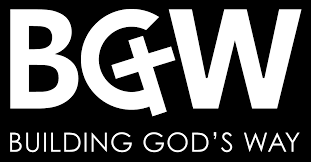 DedicationOfBethlehem’sNewNarthex &Bathrooms11/04/2018